Publicado en Madrid el 16/01/2020 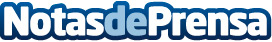 Avance Comunicación describe las claves para construir una imagen de marca sólidaLa agencia, con casi 30 años de experiencia en branding, diseño y creatividad, define la coherencia, la empatía, la conexión y la adaptación digital como los cuatro aspectos fundamentales para que una marca consolide su presencia y su proyecciónDatos de contacto:Noelia Perlacia915191005Nota de prensa publicada en: https://www.notasdeprensa.es/avance-comunicacion-describe-las-claves-para Categorias: Nacional Comunicación Marketing Emprendedores E-Commerce Recursos humanos http://www.notasdeprensa.es